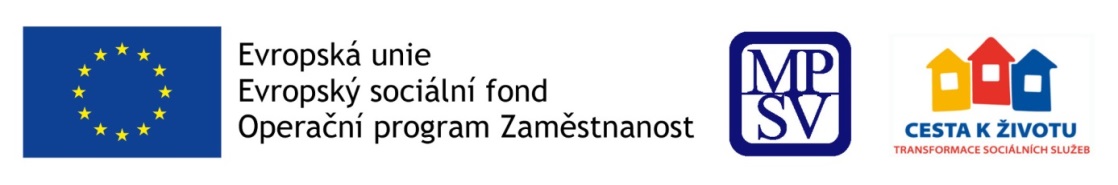 Metodický denOpatrovnictvíTermín: 21. 11. 2018Čas: 	   9:30 – 15:00 hodinMísto:	   Hotel ILF, Budějovická 15/743, 140 00 Praha 4 – MichleProgram setkání: Metodickým dnem vás provedou zástupce Ministerstva práce a sociálních věcí JUDr. Štefan Čulík a Bc. Veronika Čtvrtlíková. Organizační informace: Na metodickém dni nebude zajištěno občerstvení. V případě dotazů se můžete obracet na mariana.strajtova@mpsv.cz. Těšíme se na setkání s Vámi 	tým projektu Život jako každý jiný.www.trass.cz 		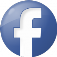 9:30 – 9:45Zahájení9:45 ‒ 10:30Úmluva o právech osob se zdravotním postižením 10:30 – 10:45 Přestávka10:45 ‒ 11:30Svéprávnost a právní jednání 11:30 ‒ 12:15Přestávka na oběd12:15 ‒ 13:15Soudní jednání 13:15 ‒ 13:30Přestávka13:30 ‒ 14:30Jmenování opatrovníka, povinnosti opatrovníka 14:30 ‒ 15:00Konkrétní příklady řešení situací 15:00 ‒ 15:15Závěr 